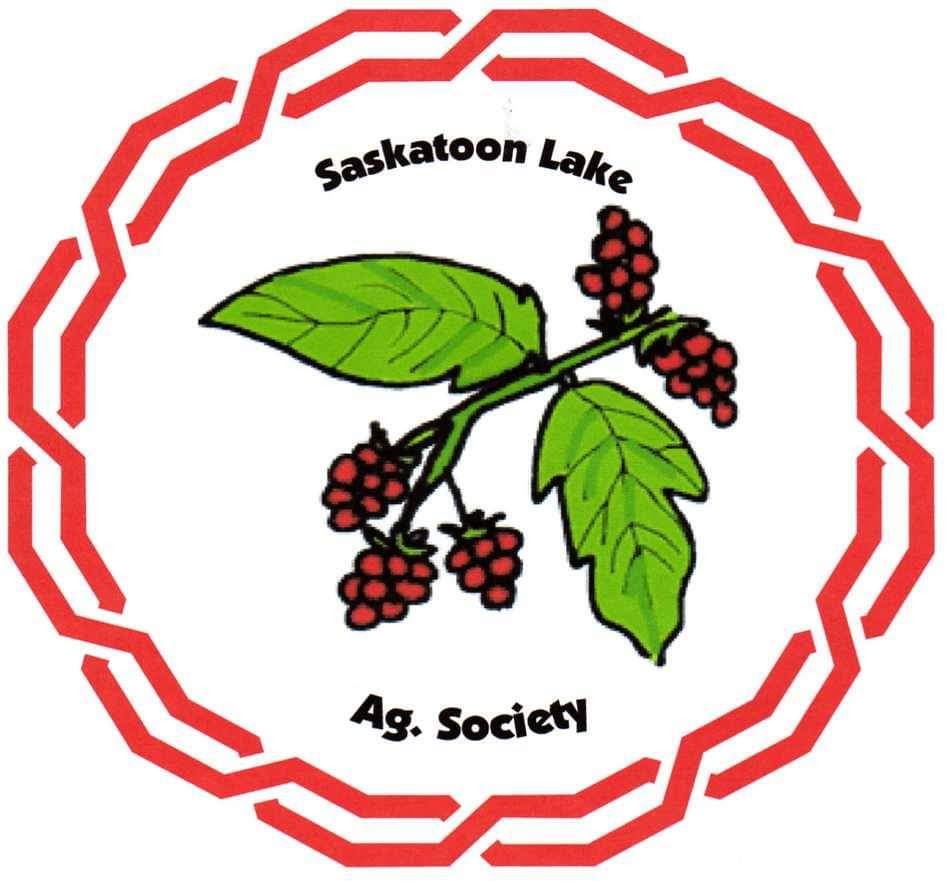 Saskatoon Lake Agricultural Society Winter 2023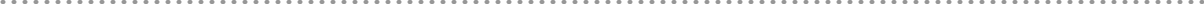 We are pleased to welcome Sue Tegart and Tammy Manning to the SLAS Board! 2023 will see an active Hall so don't forget to check our Facebook, Twitter and website for updates on Hall happenings and events. Thank you for your continued support and we look forward to a busy 2023.Free Family Day Pancake Breakfast (donations appreciated)  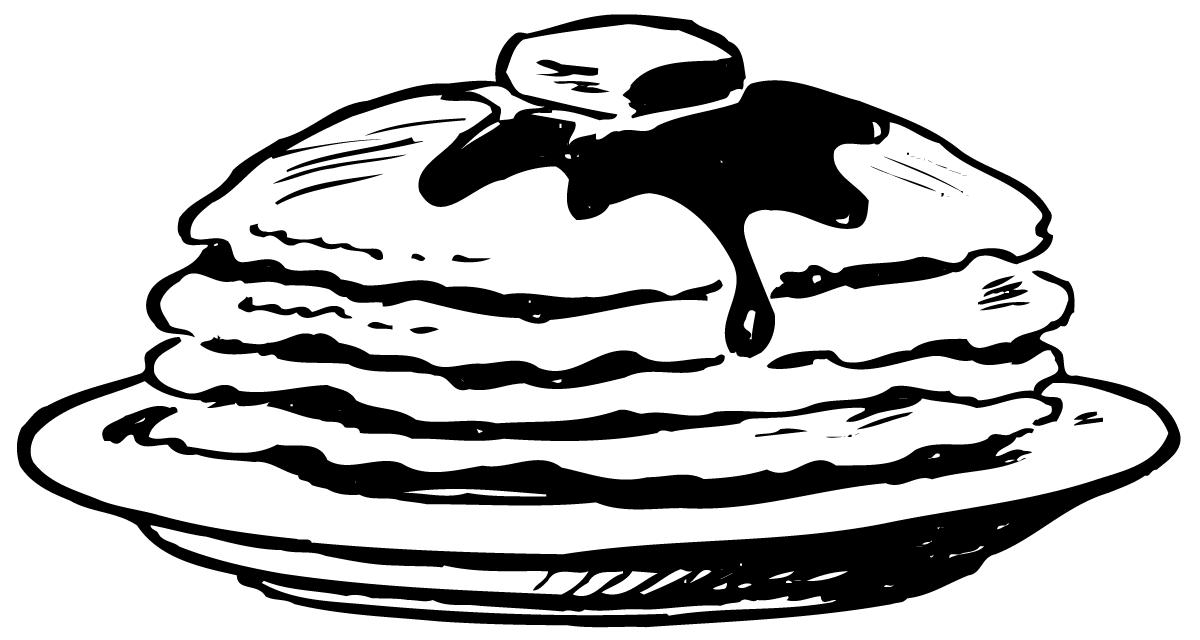 February 20th, 9-11 a.m. cribbage tournament 9:30-10:30 am $10 adult $5 youth buy in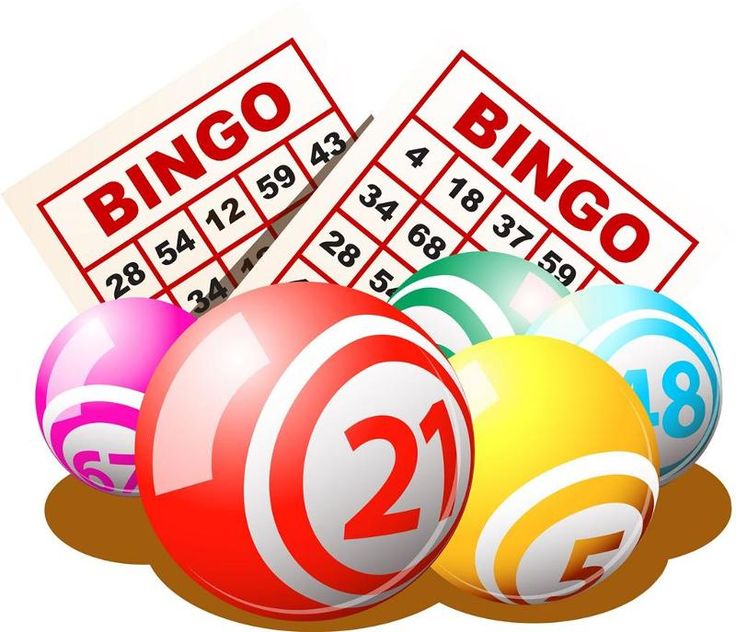 Family Friendly BINGO Nights January 14, February 11th, March 4th, April 22ndDoors open 5 p.m. Games start 6 p.m. Concession open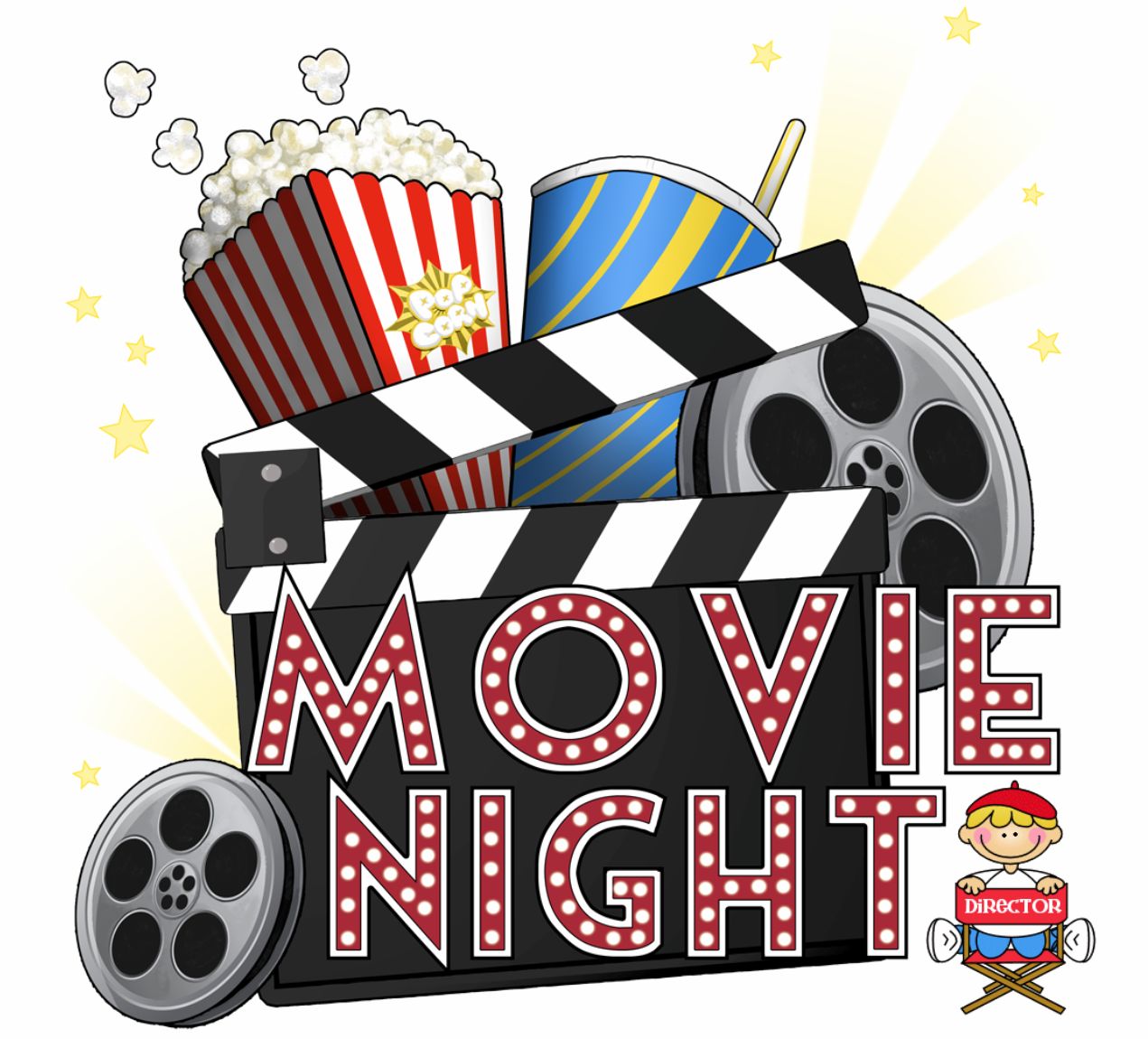 Free Family Movie NightsJanuary 27th, February 24th, March 17th, April 7thDoors open 5:30 p.m. Movie starts 6 p.m. Concession open 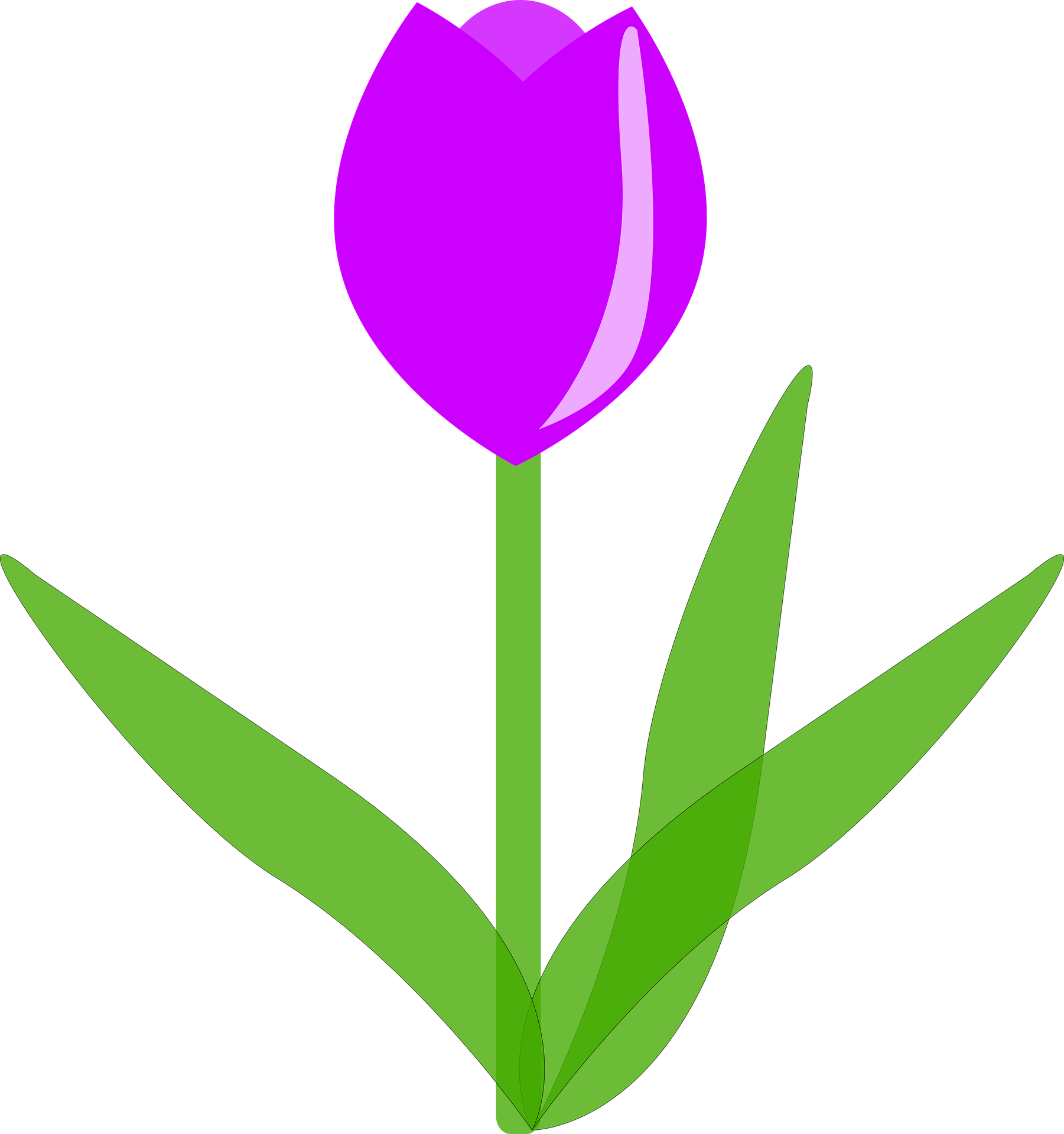 SLAS Spring Fling April 1st, Doors open 5:30, Supper @ 6pm. Contact us or a Board Member for your  tickets. 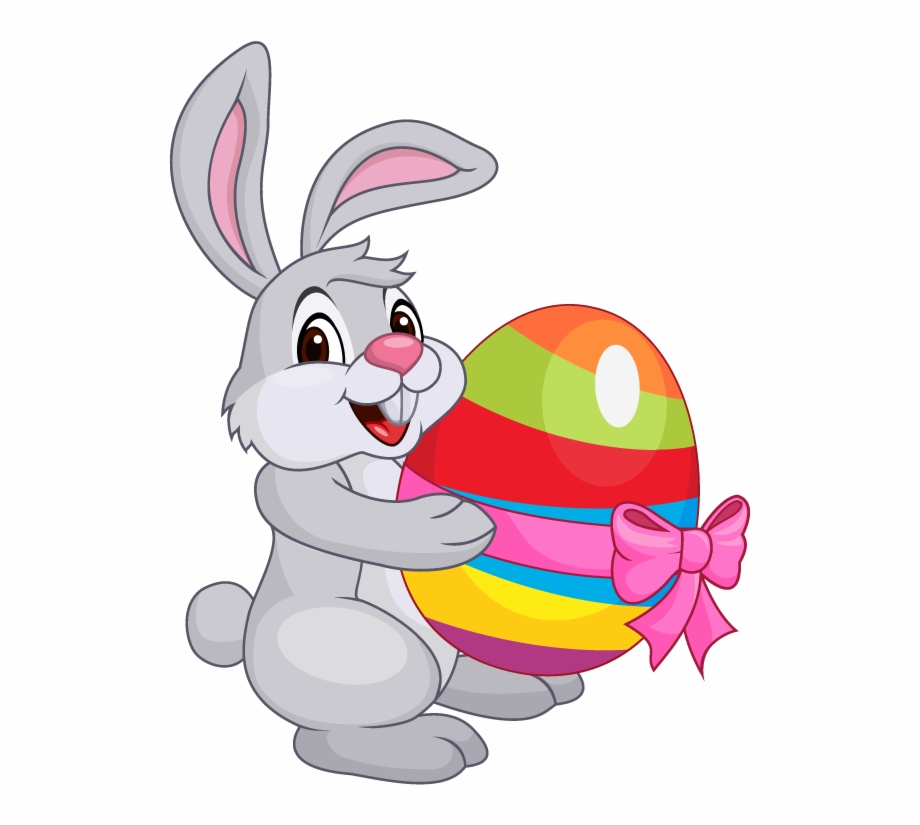 EGGciting Easter 2pm April 7th, $2 admission. Join us for egg painting, planting & games then stay to watch the Free Family Movie at 6pm!Ladies Night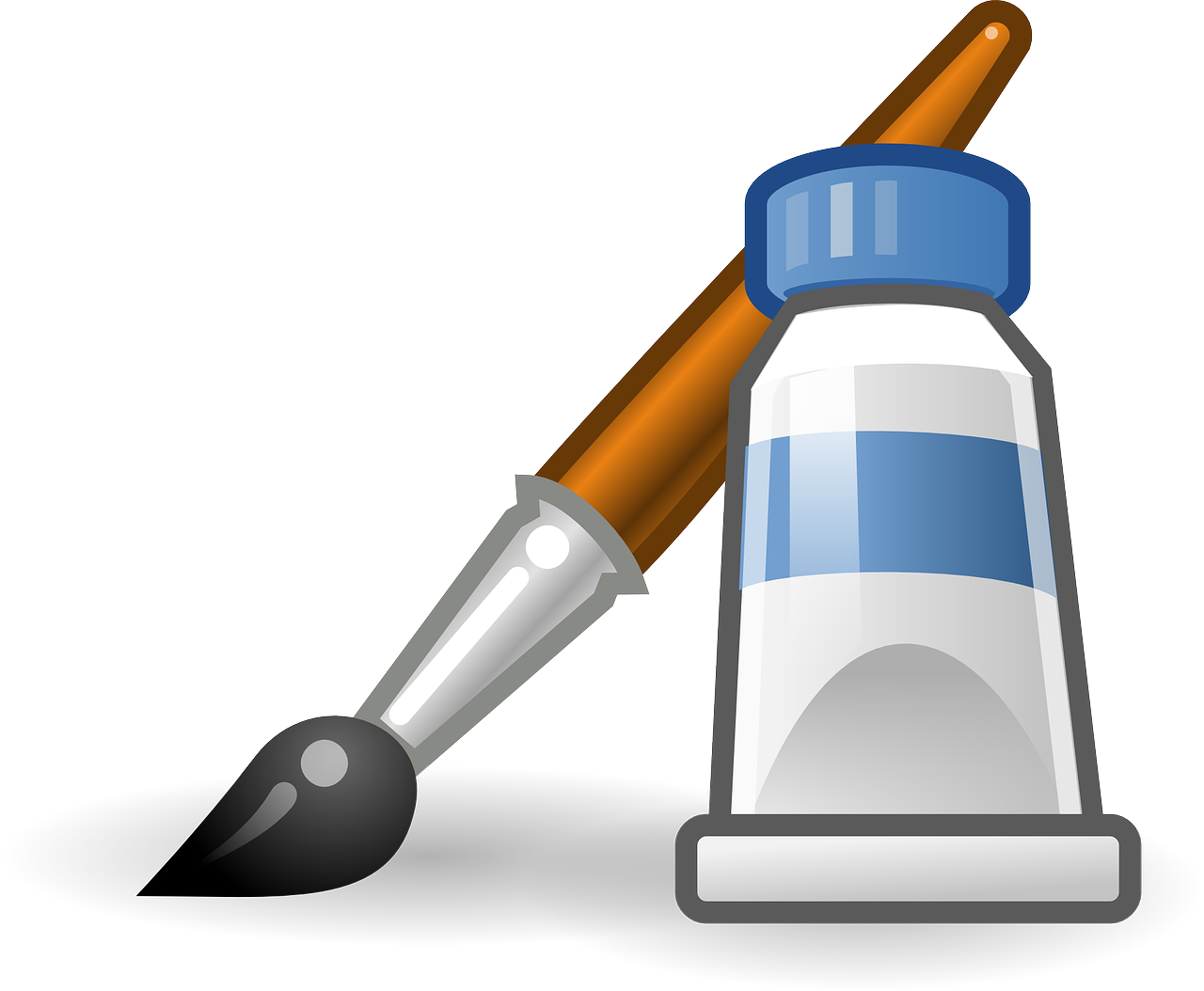 February 25th - activity to be announced,  stay tuned for details! Scan for Events Calendar                                        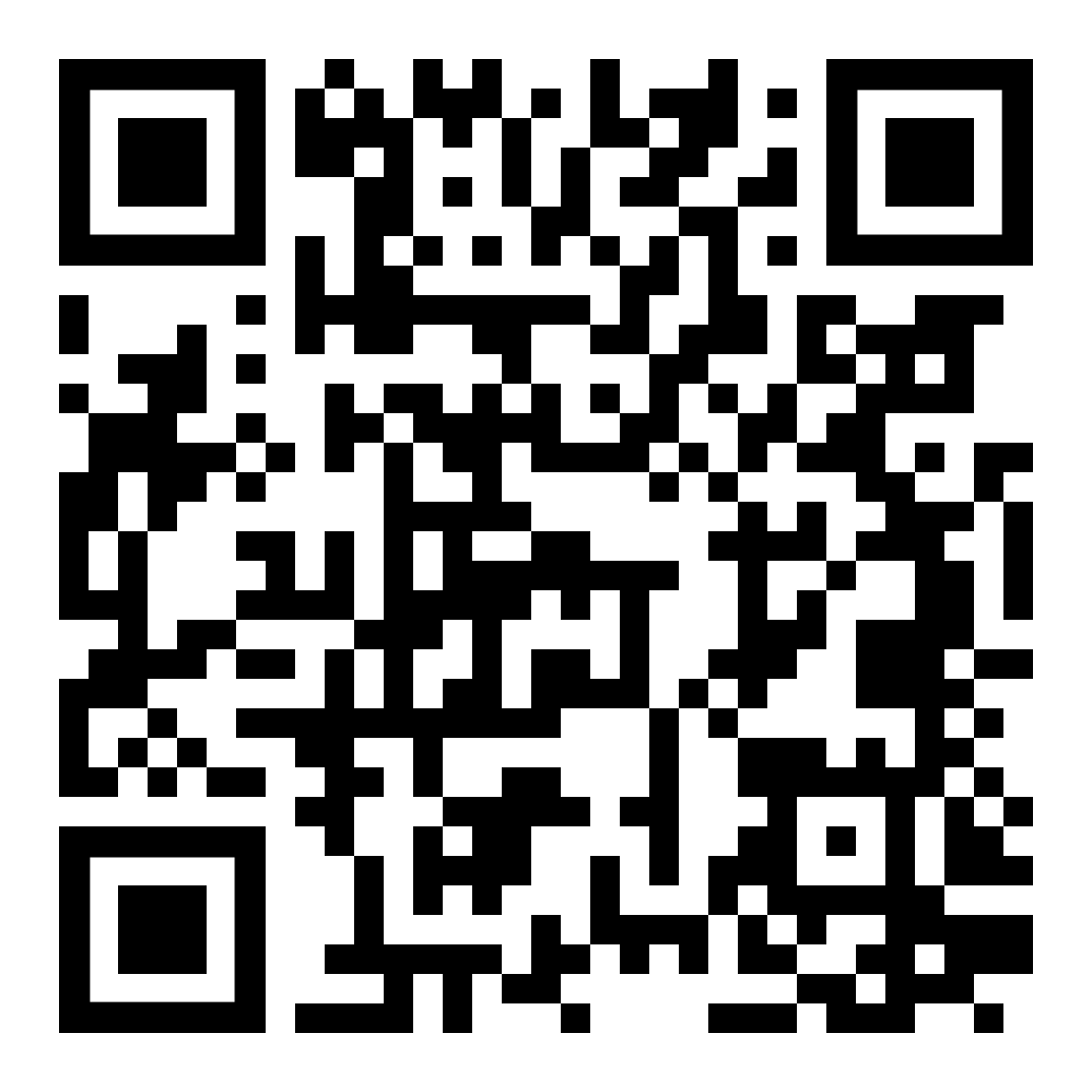 Stay up to date with everything SLASsaskatoonlakeagsociety@gmail.com Facebook: @SLAShallTwitter: @SaskLakeHallsaskatoonlakecommunityhall.weebly.com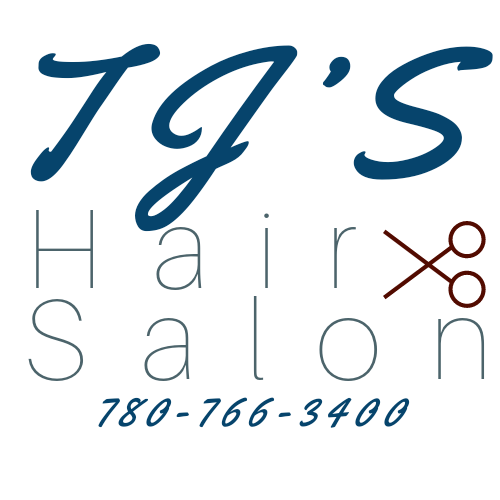 Available for all your hair needsOpen Wednesday – Saturday Please call for an appointment780-766-3400This coupon is good for one (1) free MEAL DEAL per family at a Free Family Movie Night at the Saskatoon Lake Community Hall. 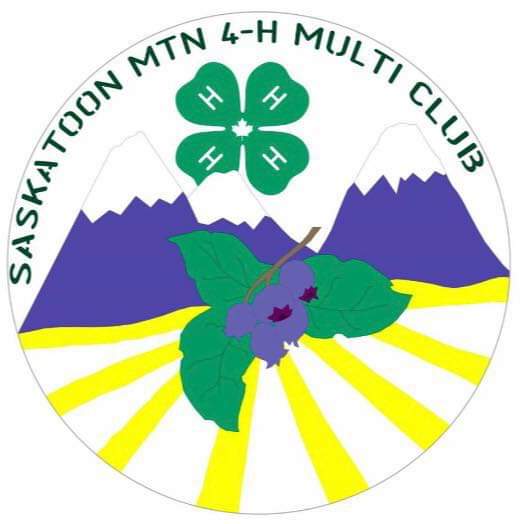 Good for January 27th, February 24th, March 17th, April 7th.